MEMORANDUMTo:		Honorable Catherine E. Pugh, Honorable Joan M. Pratt,		Mr. Andre Davis, Mr. Rudy ChowFrom:		Bernard C. “Jack” YoungDate:		October 30, 2017Re:		Board of Estimates Agenda Items for November 1, 2017The items on the Board of Estimates Agenda for November 1, 2017 are to be assigned as follows:ROUTINE AGENDA ITEMS: (To be acted upon collectively)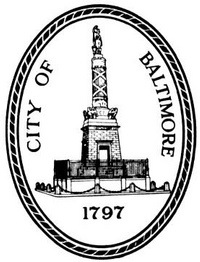 Bernard C. “Jack” YoungPresident,Baltimore City Council100 N. Holliday Street, Room 400  Baltimore, Maryland 21202410-396-4804  Fax: 410-539-0647P1-2BOARDS AND COMMISSIONS1. Prequalification of Contractors2. Prequalification of Architects and EngineersP3-4Department of Housing and Community Development – Land Disposition Agreement P5-6Department of Housing and Community Development – Land Disposition AgreementP7-8Department of Housing and Community Development – Land Disposition AgreementP9-10Department of Housing and Community Development – Land Disposition AgreementP11-12Department of Housing and Community Development – Land Disposition AgreementP13-14Department of Housing and Community Development – Side Yard Land Disposition AgreementP15Department of Housing and Community Development – Side Yard Land Disposition AgreementP16-17Department of Housing and Community Development – Land Disposition AgreementP18Department of Public Works/Office of Engineering and Construction – Task Assignment P19Department of Public Works/Office of Engineering and Construction – Task AssignmentP20-21Department of Housing and Community Development – Acquisition by Gift P22OPTIONS/CONDEMNATION/QUICK-TAKESP23Department of Public Works – AgreementP24Department of Public Works – Employee Expense StatementP25-26Department of Public Works – AgreementP27Parking Authority of Baltimore City (PABC) – Parking Facility Rate Adjustments P28Parking Authority of Baltimore City (PABC) – Parking Facility Rate Adjustments P29Fire Department – FY2018 Marine Suppression AgreementP30-33RECOMMENDATIONS FOR CONTRACT AWARDS/REJECTIONSP34Police Department – Grant AwardP35-36Health Department – AgreementP37-38CITY COUNCIL BILLSP39-40Bureau of the Budget and Management Research (BBMR) – Grant Award, Appropriation Adjustment Order No. 30P41-44EXTRA WORK ORDERSP45Baltimore Convention Center – Moving ExpensesP46Department of Recreation and Parks – Grant AgreementP47Department of Recreation and Parks – Joint-Use AgreementP48Department of Recreation and Parks – Performance & Payment BondsP49Department of Recreation and Parks – Performance & Payment BondsP50Mayor’s Office of Human Services - Consultant AgreementP51Mayor’s Office of Human Services (MOHS) – Amendment No. 2 to AgreementP52-60INFORMAL AWARDS, RENEWALS, INCREASES TO CONTRACTS AND EXTENSIONSP61-67TRAVEL REQUESTSP68Office of the Labor Commissioner – Memorandum of UnderstandingP69Mayor’s Office of Government Relations – AgreementP70Mayor’s Office of Government Relations – Consulting AgreementP71-72Department of Planning – Third Amendment to Grant AgreementP73PROPOSAL AND SPECIFICATIONANNOUNCEMENTS OF BIDS RECEIVED AND OPENING OF BIDS, AS SCHEDULED